Особенности применения бесконтактных измерений в методе сопротивлений.Груздев А.И. МГУБобачев А.А. МГУВ инженерной электроразведке (глубины от первых метров до 100 м) в основном применяют метод сопротивлений. К методу сопротивлений относятся модификации электроразведки, которые основаны на изучении распространения поля постоянного электрического тока. Метод сопротивлений развивается уже более века. Теория этого метода хорошо изучена. Известно в каких условиях применение этого метода будет оправдано, а в каких условиях применение этого метода будет осложнено или невозможно полностью.Зачастую применение метода сопротивление осложнено условиями гальванического заземления электродов. Существуют поверхности погрузить в которые электроды сложно или невозможно. Также, если электрод удалось заземлить, необходимо добиться приемлемого переходного сопротивления. Было придумано множество вспомогательных средств для решения проблем, связанных с заземлением, но их применение требует времени, средств и дополнительного персонала.Для территорий, где применение стандартного метода сопротивления осложнено на большей части площади изысканий, были разработаны бесконтактные методики измерений. К таким участкам можно отнести области мерзлых и многолетнемерзлых пород, северные участки с промерзшим верхнем слоем, или наличием большого снежного покрова, выходы скальных пород, техногенные участки (асфальтные и бетонные дороги, ж/д насыпи и другие).Преимущества бесконтактных методик:Скорость измерений - отсутствие задержек на заземление электродов позволяет существенно ускорить процесс измерений.Уменьшение количества задействованных людей - некоторые аппаратурные комплексы позволяют выполнять работы с использованием одного специалиста.Идентичность сопротивления, полученного бесконтактным методом и методом сопротивления, что позволяет использовать для обработки и интерпретации стандартный функционал.Как и у любого другого метода, у бесконтактного метода есть свои ограничения. Связаны они с необходимостью во время измерений оставаться в рамках квазистатического приближения, а также в рамках ближней зоны. В частности, это накладывает ограничения на частоту измерений, предельные минимальные значения сопротивления среды, а также на минимальные и максимальные характерные размеры установки.В отечественной литературе существуют две методики, которые можно назвать бесконтактными (БИЭП и ВЧЕП). Так же существует зарубежный аналог названия - capacitive resistivity (емкостное сопротивление).  Каждый из обозначенных методик имеет свои ограничения и теоретическое обоснование. В настоящей работе показано, что теоретическое обоснование у методов одинаковое. Все выводы приведены к общему. Теория бесконтактных измерений.В первом приближении можно рассматривать бесконтактные методики, как измерения использующие «емкостное заземление» вместо гальванического (рис.1). В таком приближении рассматривают металлическую часть незаземленного провода - как одну обкладку конденсатора, а землю как другую. Из-за такого обоснования в зарубежных странах метод получил свое название Capacitive Resistivity (CR) - метод емкостного сопротивления.Для объяснения, как возникает поле в земле можно использовать представленное приближение (рис.1), но это может привести к ошибочному предположению, что измерение также происходит в земле с помощью определенной связи. Поэтому надо рассматривать эту методику с точки зрения измерения горизонтальной компоненты электрического поля над поверхностью земли. Существует два подхода к решению задачи определения потенциала (и/или напряжения) от точечного источника поднятого над поверхностью земли (верхнее полупространство воздух/вакуум, нижнее полупространство изотропно). Один через комплексную проводимость, другой через комплексную диэлектрическую проницаемость.Обе эти величины выводятся из следующего уравнения Максвелла:Рассмотрим два частных случая описанного выше уравнения Максвелла (1):Первая формула является квазистационарным приближением, когда поле меняется не очень быстро. Вторая формула - волновое приближение, когда поле меняется быстро или рассматриваются диэлектрики.Для учета влияния электромагнитных эффектов в первом случае вводится комплексная проводимость, для этого уравнение (1) приводят к следующему виду:Где сигма-к - комплексная проводимость,  - абсолютная диэлектрическая проницаемость вакуума,  - относительная диэлектрическая постоянная среды. Нужно отметить, что такие выкладки верны для монохроматического поля E c временной зависимостью . (Такое поле обычно используют в нашей стране).С помощью такой проводимость в формулах для постоянного тока, можно учесть влияние переменных полей.Для работы с проводниками во втором случае вводится комплексная диэлектрическая проницаемость.Где - комплексная диэлектрическая проницаемость. Нужно отметить, что такие выкладки верны для монохроматического поля E c временной зависимостью. (Такое поле обычно используют в западных странах).Далее подробно рассмотрим саму задачу источника над поверхностью (рис.2.).Тогда потенциал будет отличатся на знак: Тут нужно сделать отступление.Не сложно заметить, что если комплексную диэлектрическую проницаемость вывести с помощью монохроматического поля зависимостью ,то получимТак же не сложно доказать, что верно равенство и для случая использования монохроматического поля зависимостью .Рассмотрим, чему будет равен   обоих случаях. Для удобства сравнения, там где мы использовали поле . будем использовать комплексную диэлектрическую проницаемость, там где использовали поле . будем использовать комплексную диэлектрическую проводимость.Как видно из формул они отличаются только на фазой мнимой части. Для простоты будем в дальнейшем рассматривать только одну систему уравнения (например, первую, выведенную для , левый столбик (3)).Как видно из системы уравнений (3), для нижнего полупространства поле не зависит от частоты и стремится к полю заземленного электрода по мере увеличения расстояния от источника.Поле для верхнего полупространства зависит от двух слагаемых. Реальная часть как и нижнем полупространстве стремится к полю заземленного электрода, и не зависит от частоты. Мнимая же часть не несет в себе геологической информации, и является полем вертикального электрического диполя с полюсами в источнике поля, и его отражении. Очевидно, что мнимая часть затухает гораздо быстрее.Таким образом на расстоянии от источника, где можно пренебречь влиянием вертикального электрического диполя сопротивление полученное при бесконтактных измерениях является эквивалентным сопротивлению полученному с помощью стандартных методик метода сопротивлений.Ограничения на применения бесконтактной методики:Мощность скин-слоя.Скин-слой – мощность вещества в котором электромагнитная волна с определённой частотой затухает в е раз. Формула для вычисления скин-слоя следующаяЕсли взять , а также перейти от круговой частоты к обычной получим следующую формулу:Тогда можно построить зависимость сопротивления от толщины скин-слоя (тут некоторая замена причинно-следственной связи, но так будет потом проще строить область применения метода)Как видно из графиков для одого и того же сопротивления, чем ниже сопротивление, тем больше величина скин-слоя, следовательно, на более низких частотах можно использовать более большие разносы.Комплексная проводимость.Чтобы комплексная проницаемость зависела от сопротивления, и чтобы пренебречь влиянием диэлектрической проницаемости, должно выполняться следующее условие:Если заменить в формуле проводимость на сопротивление получим условие:Возьмем границу в 5% как определяющую влияние диэлектрической проницаемости на комплексную проводимость:Тогда результаты расчета для различных е будут выглядеть так. Как видно из графиков, максимальное сопротивления при котором еще можно не учитывать индукцию сильно зависит от относительной диэлектрической проницаемости пород, а так же уменьшается с понижением частоты.Влияние вертикального электрического диполя.Как было показано ранее, потенциал в верхнем полупространстве от источника, также находящегося в верхнем полупространстве равен:Реальная часть при увеличении расстояния между источником и приемником стремится к полю заземленного электрода. Мнимая же часть описывает влияние вертикального электрического диполя – который не несет информацию о строении среды. Что бы учесть его влияние нужно перейти от потенциала к полю Ех. Запишем условие:Рассчитаем граничные условия для двух случаев. Случай 1, ha=hm=0.1 м, случай 2, ha=hm=0.01м.Как видно из графиков, чем больше высота, тем меньшие разносы мы можем использовать при заданном сопротивлении грунта. При этом с увеличением высоты подъема приемника и/или источника, влияние вертикального электрического диполя усиливается.Область применения бесконтактной методики метода сопротивлений.Далее результаты были представлены в виде заштрихованной области на графике для двух частот (каждая из которых часто используется производителями аппаратуры).Область с горизонтальной штриховкой соответствует области с низкой частотой, область с вертикальной штриховкой соответствует области с высокой частотой.Как видно из последнего графика, приборы, работающие на более высоких частотах, имеют преимущество при измерениях на небольших разносах, при измерении в районах с не очень большим сопротивлением (такие приборы больше подходят для исследований в техногенных областях). Приборы, работающие на более низких частотах, имеют преимущества в возможности измерения на больших разносах, а также в возможности измерения больших сопротивлений (что больше подходит для работ в северных условиях, для картирования мерзлых грунтов и т.п.).Выводы:В работе показаны теоретические выкладки позволяющие осуществить расчёт границ применения бесконтактных методик метода сопротивлений. Результаты отечественных и зарубежных авторов приведены к единому виду, благодаря чему удалось сделать вывод, что несмотря на различия в названиях представленных методик, все они имеют под собой общее теоретическое обоснование, что позволяет считать их практически идентичными. Были рассмотрены теоретические ограничения применимости метода, а также обозначена область применения аппаратурных комплексов работающих как на относительно низких частотах (например ERA MAX) так и на относительно высоких частотах (например Ohmmapper, БИКС, ВЕГА).Список используемой литературы:Бобачев А.А. Особенности электрического поля в воздухе при низкочастотных бесконтактных электрических зондированиях. Разведка и охрана недр. 2002, N10, 36-40.Кауфман А.А. Введение в теорию геофизических методов Гравитационные электрические и магнитные поля, Часть 1,Москва «Недра» 1997Нахабцев А.С., Сапожников Б.Г., Яблучанский А.И., Электропрофилирование с незаземленными рабочими линиями 1985. Л., Недра, 96 с.Тимофеев В.М. Применение электропрофилирования с линейными емкостными антеннами для целей инженерно-геокриологической съемки, диссертация на соискание ученой степени кандидата технических наук, ВСЕГИНГЕО, 1979.Kuras O., Beamish D., Meldrum P.I., and Ogilvy R.D., Fundamentals of the capacitive resistivity technique GEOPHYSICS, VOL 71,NO.3 P.G135-G152, 2006.OhmMapper TR1 Operation Manual, GEOMETRICS, INC.Tabbagh A., A. Hesse, and R. Grard, “Determination of electrical properties of the ground at shallow depth with anelectrostatic quadrupole; field trials on archaeological sites”, Geophysical Prospecting, 41, 579-597, 1993.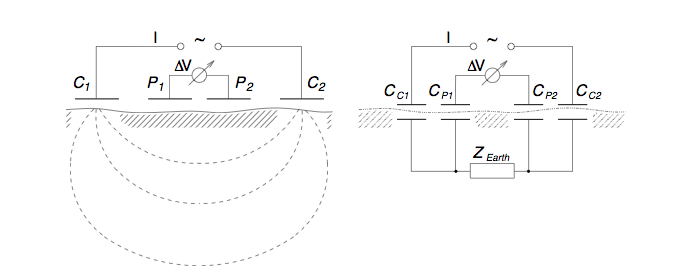 Рис.1. Эквивалентные схемы для первого приближения обоснования метода.(1)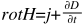 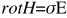 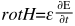 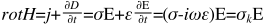 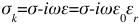 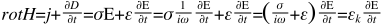 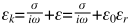 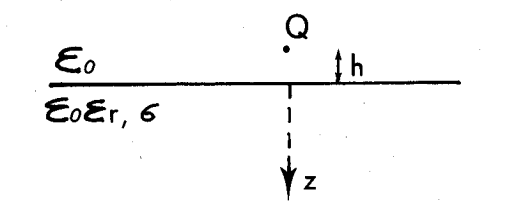 Рис.2. Два однородных полупространства. Q – Изменяющийся по времени заряд.(2)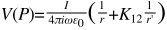 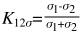 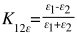 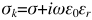 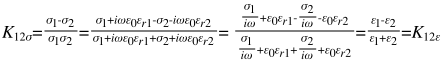 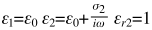 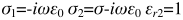 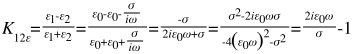 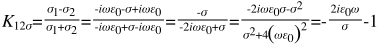 z<0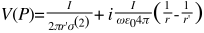 z>0                          (3)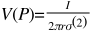 z<0z>0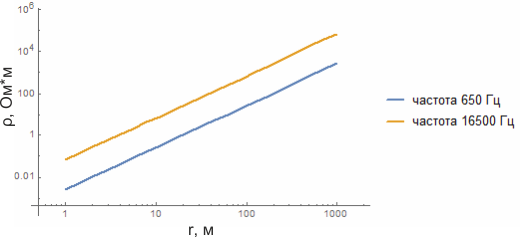 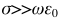 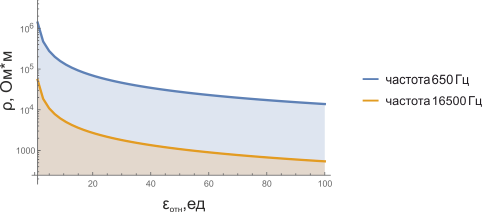 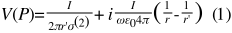 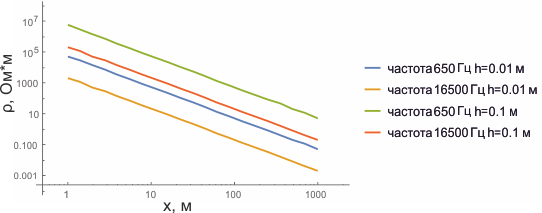 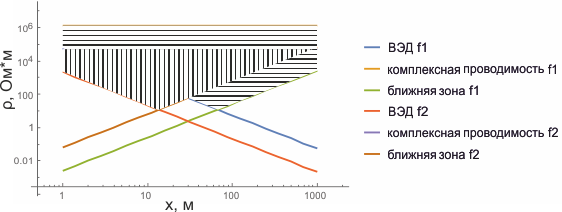 